Codice esito: 124025ECodice esito: 124027ECodice esito: 123801ECodice esito: 123612ECodice esito: 123614ECodice esito:  123617ECodice esito:  123334ECodice esito:  123191ECodice esito:  122979ECodice esito:   122970ECodice esito:  122726ECodice esito:  122730ECodice esito:  122738ECodice esito:  122740ECodice esito:  122743ECodice esito:  122744ECodice esito:  122563ECodice esito:  122564ECodice esito:   122565ECodice esito:  122462ECodice esito:  122507ECodice esito:  122215ECodice esito:  122219ECodice esito:  122197ECodice esito:   122199ECodice esito:  122108ECodice esito:  122103ECodice esito:  122080ECodice esito:  121762ECodice esito:  121764EStazione appaltanteCittà Metropolitana di Napoli Descrizione:Bando 04-2015 - Procedura telematica aperta per l'affidamento dei lavori di ripristino e messa in sicurezza dei tratti stradali della provincia di Napoli nella zona C: Nolana-Mariglianese. Importo complessivo lavori Euro 4.760.000,00.Tipologia (classificazione Common Procurement Vocabulary - CPV)CPV1: 45233141-9 - Lavori di manutenzione stradaleCodice Unico di progetto di investimento Pubblico (CUP)             H27H13001460003 Codice Identificativo Gara (CIG)6333862445 Importo complessivo dei lavori a base di gara compresi gli oneri per la sicurezza (IVA esclusa)€ 4.760.000Importo contrattuale (IVA esclusa)€ 2.836.615,94Percentuale ribasso di gara dell'offerta aggiudicataria42,3934%Procedura di aggiudicazioneProcedura aperta
Ricorso all'asta elettronica: No
Forcella ai sensi dell'art.62 d.lgs. 163/06: No
Appalto riservato ai sensi dell'art.52 d.lgs. 163/06: NoData entro cui gli operatori economici dovevano presentare richiesta di partecipazione o presentare offerta24/03/2016 Categoria prevalente:OG3 - Strade, autostrade, ponti, viadotti, ferrovie, metropolitane, funicolari, piste aeroportuali e IV-bis - Fino a euro 3.500.000Categoria scorporabile:OS10 - Segnaletica stradale non luminosa - II - Fino a euro 516.000 - II - Fino a euro 516.000Data di aggiudicazione definitiva14/10/2016GaraN. imprese richiedenti: 
N. imprese invitate: 
N. imprese offerenti: 122
N. imprese ammesse: 114Aggiudicatario      GE.MA. Criteri di aggiudicazionePrezzo più bassoTempo di esecuzione dei lavorinumero giorni: 730
data presunta di fine lavori: 13/10/2018Stazione appaltanteCittà Metropolitana di Napoli Descrizione: Bando 02-2015 Procedura telematica aperta per l'affidamento dei lavori di ripristino e messa in sicurezza dei tratti stradali della provincia di Napoli ZONA B Assi a Scorrimento Veloce. Importo complessivo lavori Euro 3.566.436,44 oltre IVATipologia (classificazione Common Procurement Vocabulary - CPV)CPV1: 45233141-9 - Lavori di manutenzione stradaleCodice Unico di progetto di investimento Pubblico (CUP)               H97H13001860003 Codice Identificativo Gara (CIG)633381095A Importo complessivo dei lavori a base di gara compresi gli oneri per la sicurezza (IVA esclusa)€ 3.566.436,44Importo contrattuale (IVA esclusa)€ 2.078.726,48Percentuale ribasso di gara dell'offerta aggiudicataria42,3489%Procedura di aggiudicazioneProcedura aperta
Ricorso all'asta elettronica: No
Forcella ai sensi dell'art.62 d.lgs. 163/06: No
Appalto riservato ai sensi dell'art.52 d.lgs. 163/06: NoData entro cui gli operatori economici dovevano presentare richiesta di partecipazione o presentare offerta17/03/2016 Categoria prevalente:OG3 - Strade, autostrade, ponti, viadotti, ferrovie, metropolitane, funicolari, piste aeroportuali e IV - Fino a euro 2.582.000Categoria scorporabile:II - Fino a euro 516.000 - OS11 - Apparecchiature strutturali speciali - II - Fino a euro 516.000 - OS24 - Verde e arredo urbano - I - Fino a euro 258.000Data di aggiudicazione definitiva14/10/2016GaraN. imprese richiedenti: 
N. imprese invitate: 
N. imprese offerenti: 130
N. imprese ammesse: 122Aggiudicatario    GE.MA. Criteri di aggiudicazionePrezzo più bassoTempo di esecuzione dei lavorinumero giorni: 550
data presunta di fine lavori: 16/04/2018Stazione appaltanteComune di Calvizzano Descrizione:Lavori di realizzazione di un'attrezzatura sportiva polifunzionale in via P. NenniTipologia (classificazione Common Procurement Vocabulary - CPV)Completamento
CPV1: 45212290-5 - Riparazione e manutenzione di impianti sportiviCodice Unico di progetto di investimento Pubblico (CUP) Codice Identificativo Gara (CIG)6739327C90 Importo complessivo dei lavori a base di gara compresi gli oneri per la sicurezza (IVA esclusa)€ 640.843,44Importo contrattuale (IVA esclusa)€ 457.839,73Percentuale ribasso di gara dell'offerta aggiudicataria39,3%Procedura di aggiudicazioneProcedura aperta
Ricorso all'asta elettronica: No
Forcella ai sensi dell'art.62 d.lgs. 163/06: No
Appalto riservato ai sensi dell'art.52 d.lgs. 163/06: NoData entro cui gli operatori economici dovevano presentare richiesta di partecipazione o presentare offerta01/08/2016 Categoria prevalente: OG1 - Edifici civili e industriali II - Fino a euro 516.000Categoria scorporabile: OG11 - Impianti tecnologici - I - Fino a euro 258.000Data di aggiudicazione definitiva08/09/2016GaraN. imprese richiedenti: 
N. imprese invitate: 
N. imprese offerenti: 196
N. imprese ammesse: 194AggiudicatarioCO.GE. Appalti s.r.l.  Criteri di aggiudicazionePrezzo più bassoTempo di esecuzione dei lavorinumero giorni: 120
data presunta di fine lavori: 06/02/2017Stazione appaltanteCittà Metropolitana di Napoli Descrizione: Bando 22-2015 Procedura telematica aperta per l'affidamento dei lavori di restauro delle facciate interne prospettanti la corte centrale della Reggia di Portici.Tipologia (classificazione Common Procurement Vocabulary - CPV)Restauro
CPV1: 45454100-5 - Lavori di restauroCodice Unico di progetto di investimento Pubblico (CUP)               H57E06000040003 Codice Identificativo Gara (CIG)651842025A Importo complessivo dei lavori a base di gara compresi gli oneri per la sicurezza (IVA esclusa)€ 1.833.015,31Importo contrattuale (IVA esclusa)€ 1.096.739,4Percentuale ribasso di gara dell'offerta aggiudicataria40,334%Procedura di aggiudicazioneProcedura aperta
Ricorso all'asta elettronica: No
Forcella ai sensi dell'art.62 d.lgs. 163/06: No
Appalto riservato ai sensi dell'art.52 d.lgs. 163/06: NoData entro cui gli operatori economici dovevano presentare richiesta di partecipazione o presentare offerta10/05/2016 Categoria prevalente:OG2 - Restauro e manutenzione dei beni immobili sottoposti a tutela ai sensi delle disposizioni in m IV - Fino a euro 2.582.000Categoria scorporabile:Data di aggiudicazione definitiva10/10/2016GaraN. imprese richiedenti: 
N. imprese invitate: 
N. imprese offerenti: 126
N. imprese ammesse: 123AggiudicatarioADA RESTAURI Criteri di aggiudicazionePrezzo più bassoTempo di esecuzione dei lavorinumero giorni: 395
data presunta di fine lavori: 09/11/2017Stazione appaltanteCittà Metropolitana di Napoli Descrizione:Bando n.20/2015 Procedura telematica aperta per l’affidamento dei lavori presso la S.S. 87 n.c. Sannitica – Primi interventi manutentivi dei viadotti in Frattamaggiore e Casoria. Importo complessivo lavori € 1. 064.647,84 Tipologia (classificazione Common Procurement Vocabulary - CPV)Altro
CPV1: 45233141-9 - Lavori di manutenzione stradaleCodice Unico di progetto di investimento Pubblico (CUP)              H57H11000890003 Codice Identificativo Gara (CIG)65405020FF Importo complessivo dei lavori a base di gara compresi gli oneri per la sicurezza (IVA esclusa)€ 1.064.647,84Importo contrattuale (IVA esclusa)€ 620.456,13Percentuale ribasso di gara dell'offerta aggiudicataria42,4765%Procedura di aggiudicazioneProcedura aperta
Ricorso all'asta elettronica: No
Forcella ai sensi dell'art.62 d.lgs. 163/06: No
Appalto riservato ai sensi dell'art.52 d.lgs. 163/06: NoData entro cui gli operatori economici dovevano presentare richiesta di partecipazione o presentare offerta30/06/2016 Categoria prevalente:OG3 - Strade, autostrade, ponti, viadotti, ferrovie, metropolitane, funicolari, piste aeroportuali e III-bis - Fino a euro 1.500.000Categoria scorporabile:Data di aggiudicazione definitiva04/10/2016GaraN. imprese richiedenti: 
N. imprese invitate: 
N. imprese offerenti: 213
N. imprese ammesse: 212Aggiudicatario       FRENCriteri di aggiudicazionePrezzo più bassoTempo di esecuzione dei lavorinumero giorni: 180
data presunta di fine lavori: 04/04/2017Stazione appaltanteCittà Metropolitana di Napoli Descrizione:Bando 05/2015 - Procedura telematica aperta per l'affidamento dei lavori di ripristino e messa in sicurezza dei tratti stradali della provincia di Napoli zona D: Flegrea Isolana. Importo complessivo lavori Euro 4.023.609,82 oltre IVA.Tipologia (classificazione Common Procurement Vocabulary - CPV)CPV1: 45233141-9 - Lavori di manutenzione stradaleCodice Unico di progetto di investimento Pubblico (CUP)             H77H13001220003 Codice Identificativo Gara (CIG)6285088AAF Importo complessivo dei lavori a base di gara compresi gli oneri per la sicurezza (IVA esclusa)€ 4.023.609,82Importo contrattuale (IVA esclusa)€ 2.369.331,87Percentuale ribasso di gara dell'offerta aggiudicataria42,369%Procedura di aggiudicazioneProcedura aperta
Ricorso all'asta elettronica: No
Forcella ai sensi dell'art.62 d.lgs. 163/06: No
Appalto riservato ai sensi dell'art.52 d.lgs. 163/06: NoData entro cui gli operatori economici dovevano presentare richiesta di partecipazione o presentare offerta31/03/2016 Categoria prevalente:OG3 - Strade, autostrade, ponti, viadotti, ferrovie, metropolitane, funicolari, piste aeroportuali e IV - Fino a euro 2.582.000Categoria scorporabile:OS21 - Opere strutturali speciali - III - Fino a euro 1.033.000 - OS10 - Segnaletica stradale non luminosa - I - Fino a euro 258.000Data di aggiudicazione definitiva14/10/2016GaraN. imprese richiedenti: 
N. imprese invitate: 
N. imprese offerenti: 83
N. imprese ammesse: 80Aggiudicatario1. Centro Meridionali Costruzioni [Mandatario o Capogruppo]2. E.CO.RE.S. [Mandante]Criteri di aggiudicazionePrezzo più bassoTempo di esecuzione dei lavorinumero giorni: 730
data presunta di fine lavori: 14/10/2018Stazione appaltanteANAS SPA COMPARTIMENTO DELLA CAMPANIA Descrizione: S.S.18"Tirrena Inferiore" - Lavori di MS per il ripristino e l'integrazione di reti e barriere paramassi per la difesa del corpo stradale tra il Km 218+000 ed il Km 220+600Tipologia (classificazione Common Procurement Vocabulary - CPV)Manutenzione straordinaria
CPV1: 34928100-9 - Barriere di protezioneCodice Unico di progetto di investimento Pubblico (CUP)              F53D15000450001 Codice Identificativo Gara (CIG)56974883D5 Importo complessivo dei lavori a base di gara compresi gli oneri per la sicurezza (IVA esclusa)€ 520.000Importo contrattuale (IVA esclusa)€ 354.428,69Percentuale ribasso di gara dell'offerta aggiudicataria33,888%Procedura di aggiudicazioneProcedura aperta
Ricorso all'asta elettronica: No
Forcella ai sensi dell'art.62 d.lgs. 163/06: No
Appalto riservato ai sensi dell'art.52 d.lgs. 163/06: NoData entro cui gli operatori economici dovevano presentare richiesta di partecipazione o presentare offerta13/09/2016 Categoria prevalente:OS12-B - Barriere paramassi, fermaneve e simili II - Fino a euro 516.000Categoria scorporabile:Data di aggiudicazione definitiva20/10/2016GaraN. imprese richiedenti: 
N. imprese invitate: 
N. imprese offerenti: 111
N. imprese ammesse: 111Aggiudicatario FORTI COSTRUZIONI S.R.L. Criteri di aggiudicazionePrezzo più bassoTempo di esecuzione dei lavorinumero giorni: 180
data presunta di fine lavori: 20/04/2017Stazione appaltanteISTITUTO AUTONOMO CASE POPOLARI NAPOLI Descrizione: Lavori di adeguamento innovativo ed efficientamento impiantistico delle sedi dell?Ente e servizio di mantenimento degli impianti tecnologici e di sicurezza finanziati con fondi dell?Ente Tipologia (classificazione Common Procurement Vocabulary - CPV)Ampliamento
CPV1: 45259000-7 - Riparazione e manutenzione di impianti
CPV secondari: 50711000-2 - Servizi di riparazione e manutenzione di impianti elettrici di edificiCodice Unico di progetto di investimento Pubblico (CUP)                C26D15009850005 Codice Identificativo Gara (CIG)6471263F26 Importo complessivo dei lavori a base di gara compresi gli oneri per la sicurezza (IVA esclusa)€ 657.598,16Importo contrattuale (IVA esclusa)€ 415.115,41Percentuale ribasso di gara dell'offerta aggiudicataria0%Procedura di aggiudicazioneProcedura aperta
Ricorso all'asta elettronica: No
Forcella ai sensi dell'art.62 d.lgs. 163/06: No
Appalto riservato ai sensi dell'art.52 d.lgs. 163/06: NoData entro cui gli operatori economici dovevano presentare richiesta di partecipazione o presentare offerta08/01/2016 Categoria prevalente:OG11 - Impianti tecnologici II - Fino a euro 516.000Categoria scorporabile:Data di aggiudicazione definitiva13/10/2016GaraN. imprese richiedenti: 
N. imprese invitate: 
N. imprese offerenti: 7
N. imprese ammesse: 7Aggiudicatario     Edilem S.r.l. Criteri di aggiudicazioneOfferta economicamente più vantaggiosaTempo di esecuzione dei lavorinumero giorni: 1095
data presunta di fine lavori: 01/12/2019Stazione appaltanteCittà Metropolitana di Napoli Descrizione:Bando 14-2015: Procedura telematica aperta per l'affidamento della progettazione esecutiva e dei lavori di ristrutturazione finalizzata alla riqualificazione e messa in sicurezza della sede succursale del Liceo L. A. Seneca sito in Bacoli (NA) alla via Virgilio. Importo complessivo appalto Euro 539.579,98 Tipologia (classificazione Common Procurement Vocabulary - CPV)Ristrutturazione
CPV1: 45214220-8 - Lavori di costruzione di scuole superioriCodice Unico di progetto di investimento Pubblico (CUP)              H37H11000730003 Codice Identificativo Gara (CIG)            6536285902 Importo complessivo dei lavori a base di gara compresi gli oneri per la sicurezza (IVA esclusa)€ 539.579,98Importo contrattuale (IVA esclusa)€ 322.586,52Percentuale ribasso di gara dell'offerta aggiudicataria40,8873%Procedura di aggiudicazioneProcedura aperta
Ricorso all'asta elettronica: No
Forcella ai sensi dell'art.62 d.lgs. 163/06: No
Appalto riservato ai sensi dell'art.52 d.lgs. 163/06: NoData entro cui gli operatori economici dovevano presentare richiesta di partecipazione o presentare offerta26/02/2016 Categoria prevalente:OG1 - Edifici civili e industriali II - Fino a euro 516.000Categoria scorporabile:             OG11 - Impianti tecnologici - I - Fino a euro       258.000Data di aggiudicazione definitiva19/07/2016GaraN. imprese richiedenti: 
N. imprese invitate: 
N. imprese offerenti: 133
N. imprese ammesse: 129Aggiudicatario APPALTI GENERALI 2011Criteri di aggiudicazionePrezzo più bassoTempo di esecuzione dei lavorinumero giorni: 365
data presunta di fine lavori: 02/09/2017Stazione appaltanteANAS SPA COMPARTIMENTO DELLA CAMPANIA Descrizione:Interventi urgenti per il ripristino della pavimentazione stradale degradata lungo la S.S. 372 "Telesina" in tratti saltuari compresi tra i Km 0+000 ed il Km 61+000, compreso la segnaletica orizzontaleTipologia (classificazione Common Procurement Vocabulary - CPV)Manutenzione ordinaria
CPV1: 45262321-7 - Lavori di pavimentazioneCodice Unico di progetto di investimento Pubblico (CUP)              F26G16000270001 Codice Identificativo Gara (CIG)6728150505 Importo complessivo dei lavori a base di gara compresi gli oneri per la sicurezza (IVA esclusa)€ 894.238,55Importo contrattuale (IVA esclusa)€ 588.247,21Percentuale ribasso di gara dell'offerta aggiudicataria35,896%Procedura di aggiudicazioneProcedura aperta
Ricorso all'asta elettronica: No
Forcella ai sensi dell'art.62 d.lgs. 163/06: No
Appalto riservato ai sensi dell'art.52 d.lgs. 163/06: NoData entro cui gli operatori economici dovevano presentare richiesta di partecipazione o presentare offerta 05/08/2016 Categoria prevalente:OG3 - Strade, autostrade, ponti, viadotti, ferrovie, metropolitane, funicolari, piste aeroportuali e III - Fino a euro 1.033.000Categoria scorporabile:Data di aggiudicazione definitiva 12/10/2016GaraN. imprese richiedenti: 
N. imprese invitate: 
N. imprese offerenti: 111
N. imprese ammesse: 111AggiudicatarioGR COSTRUZIONI S.R.L. Criteri di aggiudicazionePrezzo più bassoTempo di esecuzione dei lavorinumero giorni: 120
data presunta di fine lavori: 12/03/2017Stazione appaltanteMinistero delle Infrastrutture Provveditorato Interregionale alle Opere Pubbliche Campania e Molise Descrizione: affidamento in lotti dei “lavori di manutenzione straordinaria per la realizzazione di un programma di interventi di messa in sicurezza e di efficientamento energetico del patrimonio abitativo dell’Istituto Autonomo per le Case Popolari della Provincia DI CASERTATipologia (classificazione Common Procurement Vocabulary - CPV)Manutenzione straordinaria
CPV1: 45315000-8 - Lavori di installazione di impianti di riscaldamento e di altri impianti elettrici per edificiCodice Unico di progetto di investimento Pubblico (CUP)               F24E14000860002 Codice Identificativo Gara (CIG)6160906C74 Importo complessivo dei lavori a base di gara compresi gli oneri per la sicurezza (IVA esclusa)€ 998.373,7Importo contrattuale (IVA esclusa)€ 736.456,17Percentuale ribasso di gara dell'offerta aggiudicataria37,708%Procedura di aggiudicazioneProcedura aperta
Ricorso all'asta elettronica: 
Forcella ai sensi dell'art.62 d.lgs. 163/06: 
Appalto riservato ai sensi dell'art.52 d.lgs. 163/06: Data entro cui gli operatori economici dovevano presentare richiesta di partecipazione o presentare offerta11/05/2015 Categoria prevalente:OG1 - Edifici civili e industriali III - Fino a euro 1.033.000Categoria scorporabile:Data di aggiudicazione definitiva19/10/2016GaraN. imprese richiedenti: 
N. imprese invitate: 
N. imprese offerenti: 249
N. imprese ammesse: 94AggiudicatarioDigeco S.r.l. Criteri di aggiudicazionePrezzo più bassoTempo di esecuzione dei lavorinumero giorni: 180
data presunta di fine lavori: 30/06/2017Stazione appaltanteMinistero delle Infrastrutture Provveditorato Interregionale alle Opere Pubbliche Campania e Molise Descrizione:Affidamento in lotti dei “lavori di manutenzione straordinaria per la realizzazione di un programma di interventi di messa in sicurezza e di efficientamento energetico del patrimonio abitativo dell’Istituto Autonomo per le Case Popolari della Provincia di Caserta”. Tipologia (classificazione Common Procurement Vocabulary - CPV)Manutenzione straordinaria
CPV1: 45315000-8 - Lavori di installazione di impianti di riscaldamento e di altri impianti elettrici per edificiCodice Unico di progetto di investimento Pubblico (CUP)              F24E14000870002 Codice Identificativo Gara (CIG)6161014596 Importo complessivo dei lavori a base di gara compresi gli oneri per la sicurezza (IVA esclusa)€ 998.229,17Importo contrattuale (IVA esclusa)€ 741.224,4Percentuale ribasso di gara dell'offerta aggiudicataria37,683%Procedura di aggiudicazioneProcedura aperta
Ricorso all'asta elettronica: 
Forcella ai sensi dell'art.62 d.lgs. 163/06: 
Appalto riservato ai sensi dell'art.52 d.lgs. 163/06: Data entro cui gli operatori economici dovevano presentare richiesta di partecipazione o presentare offerta11/05/2015 Categoria prevalente:OG1 - Edifici civili e industriali III - Fino a euro 1.033.000Categoria scorporabile:Data di aggiudicazione definitiva19/10/2016GaraN. imprese richiedenti: 
N. imprese invitate: 
N. imprese offerenti: 257
N. imprese ammesse: 96AggiudicatarioSocietà Cooperativa F.A.C. 94 Criteri di aggiudicazionePrezzo più bassoTempo di esecuzione dei lavorinumero giorni: 180
data presunta di fine lavori: 30/06/2017Stazione appaltanteMinistero delle Infrastrutture Provveditorato Interregionale alle Opere Pubbliche Campania e Molise Descrizione:Affidamento in lotti dei “lavori di manutenzione straordinaria per la realizzazione di un programma di interventi di messa in sicurezza e di efficientamento energetico del patrimonio abitativo dell’Istituto Autonomo per le Case Popolari della Provincia di Caserta”. Tipologia (classificazione Common Procurement Vocabulary - CPV)Manutenzione straordinaria
CPV1: 45315000-8 - Lavori di installazione di impianti di riscaldamento e di altri impianti elettrici per edificiCodice Unico di progetto di investimento Pubblico (CUP)              F24E14000880002 Codice Identificativo Gara (CIG) 6161217D19 Importo complessivo dei lavori a base di gara compresi gli oneri per la sicurezza (IVA esclusa)€ 998.138,98Importo contrattuale (IVA esclusa)€ 727.383,69Percentuale ribasso di gara dell'offerta aggiudicataria37,728%Procedura di aggiudicazioneProcedura aperta
Ricorso all'asta elettronica: 
Forcella ai sensi dell'art.62 d.lgs. 163/06: 
Appalto riservato ai sensi dell'art.52 d.lgs. 163/06: Data entro cui gli operatori economici dovevano presentare richiesta di partecipazione o presentare offerta11/05/2015 Categoria prevalente:OG1 - Edifici civili e industriali III - Fino a euro 1.033.000Categoria scorporabile:OS28 - Impianti termici e di condizionamento - I - Fino a euro 258.000Data di aggiudicazione definitiva19/10/2016GaraN. imprese richiedenti: 
N. imprese invitate: 
N. imprese offerenti: 254
N. imprese ammesse: 57AggiudicatarioLE.DA. Appalti e Costruzioni S.r.l. Criteri di aggiudicazionePrezzo più bassoTempo di esecuzione dei lavorinumero giorni: 180
data presunta di fine lavori: 30/06/2017Stazione appaltanteMinistero delle Infrastrutture Provveditorato Interregionale alle Opere Pubbliche Campania e Molise Descrizione:Affidamento in lotti dei “lavori di manutenzione straordinaria per la realizzazione di un programma di interventi di messa in sicurezza e di efficientamento energetico del patrimonio abitativo dell’Istituto Autonomo per le Case Popolari della Provincia di Caserta”. Tipologia (classificazione Common Procurement Vocabulary - CPV)Manutenzione straordinaria
CPV1: 45315000-8 - Lavori di installazione di impianti di riscaldamento e di altri impianti elettrici per edificiCodice Unico di progetto di investimento Pubblico (CUP)              F54E14000910002 Codice Identificativo Gara (CIG) 616126223F Importo complessivo dei lavori a base di gara compresi gli oneri per la sicurezza (IVA esclusa)€ 601.259,75Importo contrattuale (IVA esclusa)€ 450.119,81Percentuale ribasso di gara dell'offerta aggiudicataria37,749%Procedura di aggiudicazioneProcedura aperta
Ricorso all'asta elettronica: 
Forcella ai sensi dell'art.62 d.lgs. 163/06: 
Appalto riservato ai sensi dell'art.52 d.lgs. 163/06:Data entro cui gli operatori economici dovevano presentare richiesta di partecipazione o presentare offerta11/05/2015 Categoria prevalente:OG1 - Edifici civili e industriali II - Fino a euro 516.000Categoria scorporabile:Data di aggiudicazione definitiva19/10/2016GaraN. imprese richiedenti: 
N. imprese invitate: 
N. imprese offerenti: 269
N. imprese ammesse: 95AggiudicatarioSocietà Coop. La Nuova Napoli a r.l.Criteri di aggiudicazionePrezzo più bassoTempo di esecuzione dei lavorinumero giorni: 180
data presunta di fine lavori: 30/06/2017Stazione appaltanteMinistero delle Infrastrutture Provveditorato Interregionale alle Opere Pubbliche Campania e Molise Descrizione: Affidamento in lotti dei “lavori di manutenzione straordinaria per la realizzazione di un programma di interventi di messa in sicurezza e di efficientamento energetico del patrimonio abitativo dell’Istituto Autonomo per le Case Popolari della Provincia di Caserta”. Tipologia (classificazione Common Procurement Vocabulary - CPV)Manutenzione straordinaria
CPV1: 45315000-8 - Lavori di installazione di impianti di riscaldamento e di altri impianti elettrici per edificiCodice Unico di progetto di investimento Pubblico (CUP)              F14E14001690002 Codice Identificativo Gara (CIG) 6161308833 Importo complessivo dei lavori a base di gara compresi gli oneri per la sicurezza (IVA esclusa)€ 397.194,98Importo contrattuale (IVA esclusa)€ 293.680,02Percentuale ribasso di gara dell'offerta aggiudicataria37,739%Procedura di aggiudicazioneProcedura aperta
Ricorso all'asta elettronica: 
Forcella ai sensi dell'art.62 d.lgs. 163/06: 
Appalto riservato ai sensi dell'art.52 d.lgs. 163/06: Data entro cui gli operatori economici dovevano presentare richiesta di partecipazione o presentare offerta11/05/2015 Categoria prevalente:OG1 - Edifici civili e industriali II - Fino a euro 516.000Categoria scorporabile:Data di aggiudicazione definitiva19/10/2016GaraN. imprese richiedenti: 
N. imprese invitate: 
N. imprese offerenti: 272
N. imprese ammesse: 101Aggiudicatario Impresa Edile Stradale Diana Leonardo Criteri di aggiudicazionePrezzo più bassoTempo di esecuzione dei lavorinumero giorni: 180
data presunta di fine lavori: 30/06/2017Stazione appaltanteMinistero delle Infrastrutture Provveditorato Interregionale alle Opere Pubbliche Campania e MoliseDescrizione:Affidamento in lotti dei “lavori di manutenzione straordinaria per la realizzazione di un programma di interventi di messa in sicurezza e di efficientamento energetico del patrimonio abitativo dell’Istituto Autonomo per le Case Popolari della Provincia di Caserta”. Tipologia (classificazione Common Procurement Vocabulary - CPV)Manutenzione straordinaria
CPV1: 45315000-8 - Lavori di installazione di impianti di riscaldamento e di altri impianti elettrici per edificiCodice Unico di progetto di investimento Pubblico (CUP)              F44E14001830002 Codice Identificativo Gara (CIG) 6161358178 Importo complessivo dei lavori a base di gara compresi gli oneri per la sicurezza (IVA esclusa)€ 365.434,5Importo contrattuale (IVA esclusa)€ 266.654,87Percentuale ribasso di gara dell'offerta aggiudicataria37,674%Procedura di aggiudicazioneProcedura aperta
Ricorso all'asta elettronica: 
Forcella ai sensi dell'art.62 d.lgs. 163/06: 
Appalto riservato ai sensi dell'art.52 d.lgs. 163/06:Data entro cui gli operatori economici dovevano presentare richiesta di partecipazione o presentare offerta11/05/2015 Categoria prevalente:OG1 - Edifici civili e industriali II - Fino a euro 516.000Categoria scorporabile:Data di aggiudicazione definitiva19/10/2016GaraN. imprese richiedenti: 
N. imprese invitate: 
N. imprese offerenti: 270
N. imprese ammesse: 99Aggiudicatario Società Costruzioni Scarlatti S.r.l. Criteri di aggiudicazionePrezzo più bassoTempo di esecuzione dei lavorinumero giorni: 180
data presunta di fine lavori: 30/06/2017Stazione appaltanteG.O.R.I. S.p.A. Descrizione:“Lavori di manutenzione, pronto intervento, rifunzionalizzazione, ricostruzione e riabilitazione delle reti idriche e fognarie di competenza della GORI SpA ricadenti nel territorio dell’ATO3 Sarnese-Vesuviano”.Tipologia (classificazione Common Procurement Vocabulary - CPV)Manutenzione ordinaria
CPV1: 45000000-7 - Lavori di costruzioneCodice Unico di progetto di investimento Pubblico (CUP) Codice Identificativo Gara (CIG) 6453206A0C Importo complessivo dei lavori a base di gara compresi gli oneri per la sicurezza (IVA esclusa)€ 6.000.000Importo contrattuale (IVA esclusa)€ 3.653.880Percentuale ribasso di gara dell'offerta aggiudicataria41,16%Procedura di aggiudicazioneProcedura aperta
Ricorso all'asta elettronica: 
Forcella ai sensi dell'art.62 d.lgs. 163/06: 
Appalto riservato ai sensi dell'art.52 d.lgs. 163/06:Data entro cui gli operatori economici dovevano presentare richiesta di partecipazione o presentare offerta15/12/2015 Categoria prevalente:OS6 - Finiture di opere generali in materiali lignei, plastici, metallici e vetrosi VI - Fino a euro 10.329.000Categoria scorporabile:Data di aggiudicazione definitiva14/04/2016GaraN. imprese richiedenti: 
N. imprese invitate: 
N. imprese offerenti: 2
N. imprese ammesse: 1AggiudicatarioGEMIS S.R.L. Criteri di aggiudicazionePrezzo più bassoTempo di esecuzione dei lavorinumero giorni: 365
data presunta di fine lavori: 30/04/2017Stazione appaltanteG.O.R.I. S.p.ADescrizione: Lavori di manutenzione, pronto intervento, rifunzionalizzazione, ricostruzione e riabilitazione delle reti idriche e fognarie di competenza della GORI SpA ricadenti nel territorio dell’ATO3 Sarnese-Vesuviano”Tipologia (classificazione Common Procurement Vocabulary - CPV)Manutenzione ordinaria
CPV1: 45000000-7 - Lavori di costruzioneCodice Unico di progetto di investimento Pubblico (CUP) Codice Identificativo Gara (CIG)  6453222741 Importo complessivo dei lavori a base di gara compresi gli oneri per la sicurezza (IVA esclusa)€ 7.000.000Importo contrattuale (IVA esclusa)€ 4.760.546Percentuale ribasso di gara dell'offerta aggiudicataria33,676%Procedura di aggiudicazioneProcedura aperta
Ricorso all'asta elettronica: 
Forcella ai sensi dell'art.62 d.lgs. 163/06: 
Appalto riservato ai sensi dell'art.52 d.lgs. 163/06: Data entro cui gli operatori economici dovevano presentare richiesta di partecipazione o presentare offerta15/12/2015 Categoria prevalente:OG6 - Acquedotti, gasdotti, oleodotti, opere di irrigazione e di evacuazione VI - Fino a euro 10.329.000Categoria scorporabile:Data di aggiudicazione definitiva12/09/2016GaraN. imprese richiedenti: 
N. imprese invitate: 
N. imprese offerenti: 2
N. imprese ammesse: 2Aggiudicatario Idroeco S.r.l. Criteri di aggiudicazionePrezzo più bassoTempo di esecuzione dei lavorinumero giorni: 365
data presunta di fine lavori: 30/09/2016Stazione appaltante G.O.R.I. S.p.ADescrizione:“Lavori di manutenzione, pronto intervento, rifunzionalizzazione, ricostruzione e riabilitazione delle reti idriche e fognarie di competenza della GORI SpA ricadenti nel territorio dell’ATO3 Sarnese-Vesuviano”.Tipologia (classificazione Common Procurement Vocabulary - CPV)Manutenzione ordinaria
CPV1: 45000000-7 - Lavori di costruzioneCodice Unico di progetto di investimento Pubblico (CUP) Codice Identificativo Gara (CIG) 6453232F7F Importo complessivo dei lavori a base di gara compresi gli oneri per la sicurezza (IVA esclusa)€ 6.000.000Importo contrattuale (IVA esclusa)€ 3.777.000Percentuale ribasso di gara dell'offerta aggiudicataria39%Procedura di aggiudicazioneProcedura aperta
Ricorso all'asta elettronica: 
Forcella ai sensi dell'art.62 d.lgs. 163/06: 
Appalto riservato ai sensi dell'art.52 d.lgs. 163/06:Data entro cui gli operatori economici dovevano presentare richiesta di partecipazione o presentare offerta15/12/2015 Categoria prevalente:OG6 - Acquedotti, gasdotti, oleodotti, opere di irrigazione e di evacuazione VI - Fino a euro 10.329.000Categoria scorporabile:Data di aggiudicazione definitiva21/04/2016GaraN. imprese richiedenti: 
N. imprese invitate: 
N. imprese offerenti: 3
N. imprese ammesse: 2Aggiudicatario Ritonnaro Costruzioni S.r.l. Criteri di aggiudicazionePrezzo più bassoTempo di esecuzione dei lavorinumero giorni: 365
data presunta di fine lavori: 30/04/2017Stazione appaltanteCittà Metropolitana di Napoli Descrizione:Bando n. 08-2015 Lavori di manutenzione straordinaria sulla SP. 56 - Montagna Spaccata. Importo Euro 370.860,00 Tipologia (classificazione Common Procurement Vocabulary - CPV)Manutenzione straordinaria
CPV1: 45233141-9 - Lavori di manutenzione stradaleCodice Unico di progetto di investimento Pubblico (CUP)               h87h11002060003 Codice Identificativo Gara (CIG) 6454550F25 Importo complessivo dei lavori a base di gara compresi gli oneri per la sicurezza (IVA esclusa)€ 370.860Importo contrattuale (IVA esclusa)€ 226.352,78Percentuale ribasso di gara dell'offerta aggiudicataria42,4617%Procedura di aggiudicazioneProcedura aperta
Ricorso all'asta elettronica: No
Forcella ai sensi dell'art.62 d.lgs. 163/06: No
Appalto riservato ai sensi dell'art.52 d.lgs. 163/06: NoData entro cui gli operatori economici dovevano presentare richiesta di partecipazione o presentare offerta19/05/2016 Categoria prevalente: OG3 - Strade, autostrade, ponti, viadotti, ferrovie, metropolitane, funicolari, piste aeroportuali e II - Fino a euro 516.000Categoria scorporabile:Data di aggiudicazione definitiva07/09/2016GaraN. imprese richiedenti: 
N. imprese invitate: 
N. imprese offerenti: 154
N. imprese ammesse: 149Aggiudicatario     CO.GE.DI. Criteri di aggiudicazionePrezzo più bassoTempo di esecuzione dei lavorinumero giorni: 365
data presunta di fine lavori: 06/09/2017Stazione appaltanteISTITUTO AUTONOMO CASE POPOLARI NAPOLI Descrizione:Lavori di adeguamento innovativo ed efficientamento impiantistico delle sedi dell’Ente e servizio di mantenimento degli impianti tecnologici e di sicurezza finanziati con fondi dell’EnteTipologia (classificazione Common Procurement Vocabulary - CPV)Ampliamento
CPV1: 45259000-7 - Riparazione e manutenzione di impianti
CPV secondari: 50711000-2 - Servizi di riparazione e manutenzione di impianti elettrici di edificiCodice Unico di progetto di investimento Pubblico (CUP)              C26D15009850005 Codice Identificativo Gara (CIG) 6471263F26 Importo complessivo dei lavori a base di gara compresi gli oneri per la sicurezza (IVA esclusa)€ 657.598,16Importo contrattuale (IVA esclusa)€ 415.115,41Percentuale ribasso di gara dell'offerta aggiudicataria36,874%Procedura di aggiudicazioneProcedura aperta
Ricorso all'asta elettronica: No
Forcella ai sensi dell'art.62 d.lgs. 163/06: No
Appalto riservato ai sensi dell'art.52 d.lgs. 163/06: NoData entro cui gli operatori economici dovevano presentare richiesta di partecipazione o presentare offerta08/01/2016 Categoria prevalente:OG11 - Impianti tecnologici II - Fino a euro 516.000Categoria scorporabile:Data di aggiudicazione definitiva13/10/2016GaraN. imprese richiedenti: 
N. imprese invitate: 
N. imprese offerenti: 7
N. imprese ammesse: 7Aggiudicatario        Edilem S.r.l. Criteri di aggiudicazioneOfferta economicamente più vantaggiosaTempo di esecuzione dei lavorinumero giorni: 1095
data presunta di fine lavori: 01/12/2019Stazione appaltanteCittà Metropolitana di Napoli Descrizione:Bando CIPE 02-2015: Procedura telematica ristretta per l'affidamento dei lavori di messa in sicurezza di istituti scolastici suddivisi in n. 11 lotti, distinti e indipendenti, come elencati negli Allegati al bando e al disciplinare. Importo complessivo lavori EURO 2.683.896,30 oltre IVA.Tipologia (classificazione Common Procurement Vocabulary - CPV)Manutenzione ordinaria
CPV1: 45214220-8 - Lavori di costruzione di scuole superioriCodice Unico di progetto di investimento Pubblico (CUP)              H66E12000870001 Codice Identificativo Gara (CIG) 65392686A9 Importo complessivo dei lavori a base di gara compresi gli oneri per la sicurezza (IVA esclusa)€ 2.683.896,3Importo contrattuale (IVA esclusa)€ 211.471,56Percentuale ribasso di gara dell'offerta aggiudicataria41,0387%Procedura di aggiudicazioneProcedura ristretta
Ricorso all'asta elettronica: No
Forcella ai sensi dell'art.62 d.lgs. 163/06: No
Appalto riservato ai sensi dell'art.52 d.lgs. 163/06: NoData entro cui gli operatori economici dovevano presentare richiesta di partecipazione o presentare offerta28/01/2016 Categoria prevalente:OG1 - Edifici civili e industriali II - Fino a euro 516.000Categoria scorporabile:Data di aggiudicazione definitiva14/07/2016GaraN. imprese richiedenti: 281
N. imprese invitate: 276
N. imprese offerenti: 276
N. imprese ammesse: 276Aggiudicatario       NEW ROAD Criteri di aggiudicazionePrezzo più bassoTempo di esecuzione dei lavorinumero giorni: 180
data presunta di fine lavori: 11/03/2017Stazione appaltante Città Metropolitana di Napoli Descrizione: Bando CIPE 02-2015: Procedura telematica ristretta per l'affidamento dei lavori di messa in sicurezza di istituti scolastici suddivisi in n. 11 lotti, distinti e indipendenti, come elencati negli Allegati al bando e al disciplinare. Importo complessivo lavori EURO 2.683.896,30 oltre IVA.Tipologia (classificazione Common Procurement Vocabulary - CPV)Manutenzione ordinaria
CPV1: 45214220-8 - Lavori di costruzione di scuole superioriCodice Unico di progetto di investimento Pubblico (CUP)              H66E12000740001 Codice Identificativo Gara (CIG)  6525310827 Importo complessivo dei lavori a base di gara compresi gli oneri per la sicurezza (IVA esclusa)€ 2.683.896,3Importo contrattuale (IVA esclusa)€ 226.543,17Percentuale ribasso di gara dell'offerta aggiudicataria41,0525%Procedura di aggiudicazioneProcedura ristretta
Ricorso all'asta elettronica: No
Forcella ai sensi dell'art.62 d.lgs. 163/06: No
Appalto riservato ai sensi dell'art.52 d.lgs. 163/06: NoData entro cui gli operatori economici dovevano presentare richiesta di partecipazione o presentare offerta28/01/2016 Categoria prevalente:OG1 - Edifici civili e industriali II - Fino a euro 516.000Categoria scorporabile:Data di aggiudicazione definitiva14/07/2016GaraN. imprese richiedenti: 274
N. imprese invitate: 265
N. imprese offerenti: 265
N. imprese ammesse: 265Aggiudicatario     COLOMBA Criteri di aggiudicazionePrezzo più bassoTempo di esecuzione dei lavorinumero giorni: 180
data presunta di fine lavori: 12/04/2017Stazione appaltanteCittà Metropolitana di Napoli Descrizione:Bando CIPE 02-2015: Procedura telematica ristretta per l'affidamento dei lavori di messa in sicurezza di istituti scolastici suddivisi in n. 11 lotti, distinti e indipendenti, come elencati negli Allegati al bando e al disciplinare. Importo complessivo lavori EURO 2.683.896,30 oltre IVA.Tipologia (classificazione Common Procurement Vocabulary - CPV)Manutenzione ordinaria
CPV1: 45214220-8 - Lavori di costruzione di scuole superioriCodice Unico di progetto di investimento Pubblico (CUP)              H66E12000910003 Codice Identificativo Gara (CIG) 65285444F0 Importo complessivo dei lavori a base di gara compresi gli oneri per la sicurezza (IVA esclusa)€ 2.683.896,3Importo contrattuale (IVA esclusa)€ 176.890,01Percentuale ribasso di gara dell'offerta aggiudicataria40,9562%Procedura di aggiudicazioneProcedura ristretta
Ricorso all'asta elettronica: No
Forcella ai sensi dell'art.62 d.lgs. 163/06: No
Appalto riservato ai sensi dell'art.52 d.lgs. 163/06: NoData entro cui gli operatori economici dovevano presentare richiesta di partecipazione o presentare offerta 28/01/2016 Categoria prevalente:OG1 - Edifici civili e industriali I - Fino a euro 258.000Categoria scorporabile:Data di aggiudicazione definitiva14/07/2016GaraN. imprese richiedenti: 289
N. imprese invitate: 288
N. imprese offerenti: 288
N. imprese ammesse: 288Aggiudicatario      FALCO PRIMO Criteri di aggiudicazionePrezzo più bassoTempo di esecuzione dei lavorinumero giorni: 180
data presunta di fine lavori: 04/01/2017Stazione appaltanteCittà Metropolitana di Napoli Descrizione:Bando CIPE 02-2015: Procedura telematica ristretta per l'affidamento dei lavori di messa in sicurezza di istituti scolastici suddivisi in n. 11 lotti, distinti e indipendenti, come elencati negli Allegati al bando e al disciplinare. Importo complessivo lavori EURO 2.683.896,30 oltre IVA.Tipologia (classificazione Common Procurement Vocabulary - CPV)Manutenzione ordinaria
CPV1: 45214220-8 - Lavori di costruzione di scuole superioriCodice Unico di progetto di investimento Pubblico (CUP)              H66E12000780003 Codice Identificativo Gara (CIG) 6528286009 Importo complessivo dei lavori a base di gara compresi gli oneri per la sicurezza (IVA esclusa)€ 2.683.896,3Importo contrattuale (IVA esclusa)€ 292.593,32Percentuale ribasso di gara dell'offerta aggiudicataria40,9587%Procedura di aggiudicazioneProcedura ristretta
Ricorso all'asta elettronica: No
Forcella ai sensi dell'art.62 d.lgs. 163/06: No
Appalto riservato ai sensi dell'art.52 d.lgs. 163/06: NoData entro cui gli operatori economici dovevano presentare richiesta di partecipazione o presentare offerta28/01/2016 Categoria prevalente:OG1 - Edifici civili e industriali I - Fino a euro 258.000Categoria scorporabile:Data di aggiudicazione definitiva 14/07/2016GaraN. imprese richiedenti: 292
N. imprese invitate: 286
N. imprese offerenti: 286
N. imprese ammesse: 286Aggiudicatario   FALCO PRIMO Criteri di aggiudicazionePrezzo più bassoTempo di esecuzione dei lavorinumero giorni: 180
data presunta di fine lavori: 14/01/2017Stazione appaltanteANAS SPA COMPARTIMENTO DELLA CAMPANIA Descrizione:Lavori di M.O. per il rifacimento della pavimentazione ammalorata, nonché della segnaletica orizzontale lungo il Raccordo Autostradale SA-AV nel tratto compreso tra i Km. 9+000 e 12+690, in tratti saltuari, e lungo la SS 145 "Sorrentina" nel tratto compreso tra i Km 1+650 e 3+200 Tipologia (classificazione Common Procurement Vocabulary - CPV)Manutenzione ordinaria
CPV1: 45262321-7 - Lavori di pavimentazioneCodice Unico di progetto di investimento Pubblico (CUP)               F56G16000410001 Codice Identificativo Gara (CIG) 6728160D43 Importo complessivo dei lavori a base di gara compresi gli oneri per la sicurezza (IVA esclusa)€ 736.708Importo contrattuale (IVA esclusa)€ 474.545,73Percentuale ribasso di gara dell'offerta aggiudicataria36,6913%Procedura di aggiudicazioneProcedura aperta
Ricorso all'asta elettronica: No
Forcella ai sensi dell'art.62 d.lgs. 163/06: No
Appalto riservato ai sensi dell'art.52 d.lgs. 163/06: NoData entro cui gli operatori economici dovevano presentare richiesta di partecipazione o presentare offerta03/08/2016 Categoria prevalente:OG3 - Strade, autostrade, ponti, viadotti, ferrovie, metropolitane, funicolari, piste aeroportuali e III - Fino a euro 1.033.000Categoria scorporabile:Data di aggiudicazione definitiva23/09/2016GaraN. imprese richiedenti: 
N. imprese invitate: 
N. imprese offerenti: 137
N. imprese ammesse: 125Aggiudicatario1. R.T.I. RC COSTRUZIONI GENERALI S.R.L. - COSTRUZIONI GENERALI Criteri di aggiudicazionePrezzo più bassoTempo di esecuzione dei lavorinumero giorni: 90
data presunta di fine lavori: 31/12/2016Stazione appaltanteComune di Frattamaggiore Descrizione: Lavori di “rifacimento strade interne via Vitt. Emanuele III ed altre”, nel comune di FrattamaggioreTipologia (classificazione Common Procurement Vocabulary - CPV)Manutenzione straordinaria
CPV1: 45000000-7 - Lavori di costruzioneCodice Unico di progetto di investimento Pubblico (CUP)               F74E14001060004 Codice Identificativo Gara (CIG) 6726425581 Importo complessivo dei lavori a base di gara compresi gli oneri per la sicurezza (IVA esclusa)€ 727.120,57Importo contrattuale (IVA esclusa)€ 467.425,2Percentuale ribasso di gara dell'offerta aggiudicataria52,1%Procedura di aggiudicazioneProcedura negoziata senza previa pubblicazione
Ricorso all'asta elettronica: 
Forcella ai sensi dell'art.62 d.lgs. 163/06: 
Appalto riservato ai sensi dell'art.52 d.lgs. 163/06:Data entro cui gli operatori economici dovevano presentare richiesta di partecipazione o presentare offerta10/08/2016 Categoria prevalente:OG3 - Strade, autostrade, ponti, viadotti, ferrovie, metropolitane, funicolari, piste aeroportuali e III - Fino a euro 1.033.00Categoria scorporabile:Data di aggiudicazione definitiva11/08/2016GaraN. imprese richiedenti: 
N. imprese invitate: 10
N. imprese offerenti: 7
N. imprese ammesse: 7Aggiudicatario ALARE COSTRUZIONI S.R.L. Criteri di aggiudicazionePrezzo più bassoTempo di esecuzione dei lavorinumero giorni: 180
data presunta di fine lavori: 30/06/2016Stazione appaltanteComune di Frattamaggiore Descrizione:Lavori di “rifacimento strade interne via S. Russo ed altre”, nel comune di Frattamaggiore.Tipologia (classificazione Common Procurement Vocabulary - CPV)Manutenzione straordinaria
CPV1: 45000000-7 - Lavori di costruzioneCodice Unico di progetto di investimento Pubblico (CUP)              F74E14001070004 Codice Identificativo Gara (CIG) 672640442D Importo complessivo dei lavori a base di gara compresi gli oneri per la sicurezza (IVA esclusa)€ 507.184,2Importo contrattuale (IVA esclusa)€ 344.991,04Percentuale ribasso di gara dell'offerta aggiudicataria41,11%Procedura di aggiudicazioneProcedura negoziata senza previa pubblicazione
Ricorso all'asta elettronica: 
Forcella ai sensi dell'art.62 d.lgs. 163/06: 
Appalto riservato ai sensi dell'art.52 d.lgs. 163/06: Data entro cui gli operatori economici dovevano presentare richiesta di partecipazione o presentare offerta09/08/2016 Categoria prevalente:OG3 - Strade, autostrade, ponti, viadotti, ferrovie, metropolitane, funicolari, piste aeroportuali e II - Fino a euro 516.000Categoria scorporabile:Data di aggiudicazione definitiva10/08/2016GaraN. imprese richiedenti: 0
N. imprese invitate: 10
N. imprese offerenti: 6
N. imprese ammesse: 6AggiudicatarioComed s.r.l. Criteri di aggiudicazionePrezzo più bassoTempo di esecuzione dei lavorinumero giorni: 180
data presunta di fine lavori: 30/06/2017Stazione appaltanteANAS SPA COMPARTIMENTO DELLA CAMPANIA Descrizione: S.S. 268 "del Vesuvio" - Interventi di migliormento della sicurezza stradale nel tratto compreso tra il Km 19+554 ed il Km 31+000Tipologia (classificazione Common Procurement Vocabulary - CPV)Manutenzione straordinaria
CPV1: 45233140-2 - Lavori stradaliCodice Unico di progetto di investimento Pubblico (CUP)               F17H14001620002 Codice Identificativo Gara (CIG) 5980440F32 Importo complessivo dei lavori a base di gara compresi gli oneri per la sicurezza (IVA esclusa)€ 4.159.598,29Importo contrattuale (IVA esclusa)€ 2.614.481,7Percentuale ribasso di gara dell'offerta aggiudicataria37,9763%Procedura di aggiudicazioneProcedura aperta
Ricorso all'asta elettronica: No
Forcella ai sensi dell'art.62 d.lgs. 163/06: No
Appalto riservato ai sensi dell'art.52 d.lgs. 163/06: NoData entro cui gli operatori economici dovevano presentare richiesta di partecipazione o presentare offerta02/12/2014 Categoria prevalente:OG3 - Strade, autostrade, ponti, viadotti, ferrovie, metropolitane, funicolari, piste aeroportuali e V - Fino a euro 5.165.000Categoria scorporabile:III-bis - Fino a euro 1.500.000 - OS10 - Segnaletica stradale non luminosa - II - Fino a euro 516.000Data di aggiudicazione definitiva09/09/2016GaraN. imprese richiedenti: 
N. imprese invitate: 
N. imprese offerenti: 71
N. imprese ammesse: 68AggiudicatarioGLOBAL STRADE SRL Criteri di aggiudicazionePrezzo più bassoTempo di esecuzione dei lavorinumero giorni: 240
data presunta di fine lavori: 31/05/2017Stazione appaltanteANAS SPA COMPARTIMENTO DELLA CAMPANIA Descrizione:S.S. 268 "del Vesuvio" - Interventi di migliormento della sicurezza stradale nel tratto compreso tra il Km 0+000 ed il Km 7+100Tipologia (classificazione Common Procurement Vocabulary - CPV)Manutenzione straordinaria
CPV1: 45233140-2 - Lavori stradaliCodice Unico di progetto di investimento Pubblico (CUP)               F17H14001610002 Codice Identificativo Gara (CIG) 5980474B42 Importo complessivo dei lavori a base di gara compresi gli oneri per la sicurezza (IVA esclusa)€ 4.144.958,68Importo contrattuale (IVA esclusa)€ 2.646.844,39Percentuale ribasso di gara dell'offerta aggiudicataria38,0591%Procedura di aggiudicazioneProcedura aperta
Ricorso all'asta elettronica: No
Forcella ai sensi dell'art.62 d.lgs. 163/06: No
Appalto riservato ai sensi dell'art.52 d.lgs. 163/06: NoData entro cui gli operatori economici dovevano presentare richiesta di partecipazione o presentare offerta02/12/2014 Categoria prevalente:OG3 - Strade, autostrade, ponti, viadotti, ferrovie, metropolitane, funicolari, piste aeroportuali e IV-bis - Fino a euro 3.500.000Categoria scorporabile: III-bis - Fino a euro 1.500.000 - OS10 - Segnaletica stradale non luminosa - II - Fino a euro 516.000Data di aggiudicazione definitiva09/09/2016GaraN. imprese richiedenti: 
N. imprese invitate: 
N. imprese offerenti: 69
N. imprese ammesse: 65AggiudicatarioENERSUD S.R.L. Criteri di aggiudicazionePrezzo più bassoTempo di esecuzione dei lavorinumero giorni: 294
data presunta di fine lavori: 31/05/2017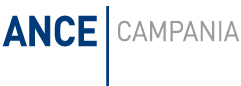 